  7АРАР		    	                                            ПОСТАНОВЛЕНИЕ  « 04 » апрель   2019 й.                              № 24                            « 04» апреля  2019 г.О проведении  субботников  по очистке и благоустройству территорий населённых пунктов д.Гончаровка и с.АлешкиноСогласно Распоряжения Правительства Республики Башкортостан от 25 марта 2019 года №244-р «О проведении субботников по очистке и благоустройству территорий населённых пунктов Республики Башкортостан» администрация сельского поселения Гончаровский сельсовет муниципального района Федоровский район Республики Башкортостан,п о с т а н о в л я е т:1. Провести  в период с  6 апреля 2019 года по 11 мая 2019 года на территории сельского поселения Гончаровский сельсовет в д.Гончаровка и с.Алешкино экологические субботники по очистке и благоустройству территорий населённых пунктов2. Утвердить виды работ, запланированных в рамках субботника согласно приложению №1. 3. Определить места проведения субботников:-дворовые, придомовые и междворовые территории;-территории обелисков в д.Гончаровка и с. Алешкино;-парк в д.Гончаровка;-территории учреждений, организаций, индивидуальных предпринимателей, прилегающие к ним территории; закреплённые территории;-прилегающие территории частных домов, огородов, гаражей и  бань.4.Закрепить за организациями, учреждениями, индивидуальными предпринимателями территории по очистке и благоустройству согласно приложению №2.5. Настоящее постановление обнародовать на информационном стенде в здании администрации сельского поселения Гончаровский сельсовет и в сети «Интернет» на сайте администрации сельского поселения Гончаровский сельсовет муниципального района Федоровский район Республики Башкортостан6. Контроль за исполнением настоящего постановления оставляю за собой.Глава сельского поселенияГончаровский сельсоветмуниципального районаФедоровский районРеспублики Башкортостан				                                                 Г.М.Идрисов                                                         Приложение №1Виды работ запланированные в рамках субботникаБАШ?ОРТОСТАН РЕСПУБЛИКА№Ы ФЕДОРОВКА РАЙОНЫМУНИЦИПАЛЬ РАЙОНХА?ИМИӘТЕ ГОНЧАРОВКА АУЫЛ СОВЕТЫАУЫЛ БИЛ»М»№Е ХА?ИМИӘТЕ 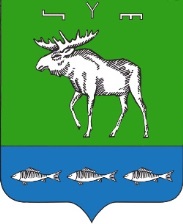 АДМИНИСТРАЦИЯ СЕЛЬСКОГО ПОСЕЛЕНИЯ ГОНЧАРОВСКИЙ СЕЛЬСОВЕТМУНИЦИПАЛЬНОГО РАЙОНАФЕДОРОВСКИЙ РАЙОН РЕСПУБЛИКИ БАШКОРТОСТАН№Виды работСроки Ответственные1Проведение инструктажа перед проведением субботников6 апреля 2019 годаАСП Гончаровский сельсовет, руководители учреждений, организаций, ИП2Проведение очистки труб, канав от снега, отходов, мусора6 апреляАСП Гончаровский сельсовет, руководители учреждений, организаций, ИП3Рыхление снега, уборка территорий, сбор и вывоз мусора6 апреляАСП Гончаровский сельсовет, руководители учреждений, организаций, ИП4Уборка территорий, вывоз мусора и уличного смета С 13 апреля АСП Гончаровский сельсовет, руководители учреждений, организаций, ИП5Очистка, окраска, побелка элементов благоустройства(ограждения, заборы, фасад зданий)С 20 апреля АСП Гончаровский сельсовет, руководители учреждений, организаций, ИП6Сбор листвы, обрезка сухих веток деревьевС 20 апреляАСП Гончаровский сельсовет, руководители учреждений, организаций, ИП7Перекопка клумб, высадка саженцев, цветов, зеленных насажденийС 27 апреляАСП Гончаровский сельсовет, руководители учреждений, организаций, ИП8Ремонт и окраска ограждений, бордюрного камня, малых архитектурных формС 27 апреляАСП Гончаровский сельсовет, руководители учреждений, организаций, ИП9Организация культурно-развлекательных мероприятийВ день проведения субботниковАСП Гончаровский сельсовет, руководители учреждений, организаций, ИП10По результатам субботников создание фотосюжетов о ходе проведения субботников с показом наиболее активных участников11 мая 2019 годаАСП Гончаровский сельсовет, руководители учреждений, организаций, ИП